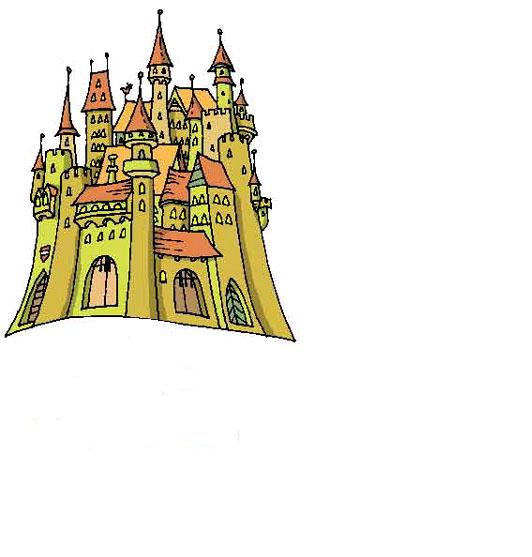 Felhívás óvodai                           beiratkozásraÉrtesítjük a Tisztelt Szülőket, hogy a Szent László Völgye Többcélú Kistérségi Társulás 16/2015. ( III.19.) határozata alapján a 2015/2016. nevelési évre történő óvodai beiratkozás időpontja a Szent László Völgye – Bóbita Óvoda Mesevár Tagóvodájába:2015. április 20.	  800-1600 óra között2015. április 21.	1300-1600 óra között2015. április 22.	  800-1200 óra közöttHelyszín: Szent László Völgye- Bóbita Óvoda Mesevár Tagóvoda (Tordas, Szabadság út 134.)Jelentkezés vonatkozik:2011. évi CXC törvény a Köznevelési törvényről 8.§. (2) A gyermek abban az évben, amelynek augusztus 31. napjáig a harmadik életévét betölti, a nevelési év kezdő napjától legalább napi négy órában óvodai foglalkozáson vesz részt.  A jegyző a szülő kérelmére és az óvodavezető, valamint a védőnő egyetértésével, a gyermek jogos érdekét szem előtt tartva, az ötödik életév betöltéséig felmentést adhat a kötelező óvodai nevelésben való részvétel alól, ha a gyermek családi körülményei, képességeinek kibontakoztatása, sajátos helyzete indokolja, de a beiratkozás számukra is kötelező. Az óvoda felveheti azt a gyermeket is, aki 3. életévét a felvételtől számított fél éven belül betölti, feltéve,… a 3 éves és annál idősebb gyermek óvodai felvételi kérelme teljesíthető.Az óvodai felvételről az óvoda vezetője dönt, és erről írásban értesíti a szülőt. Az óvodavezető felvételt elutasító határozatával szemben jogorvoslattal lehet élni, amelyet Martonvásár Város Jegyzőjének címezve, de a döntést hozó óvoda címére kell egy példányban, írásban benyújtani, a határozatot kézhezvételtől számított 15 napon belül.Felvételi körzet: Kistérség településeinek közigazgatási területe, illetve szabad férőhely esetén más települések közigazgatási területe.Jelentkezni: a gyermek lakóhelyéhez, vagy a szülő munkahelyéhez legközelebbi intézményben lehet a jelentkezési lap kitöltésével. Jelentkezési lap letölthető a www.ovoda.szlv honlapról illetve az óvodától kérhető.Az óvodai beiratkozáskor: be kell mutatni a gyermek nevére kiállított személyi azonosítót és a lakcímet igazoló hatósági igazolványt, továbbá a szülő személyi azonosító és lakcímét igazoló hatósági igazolványát.Az a szülő, akinek gyermeke az óvoda-kötelezettségét külföldön teljesíti, köteles erről írásban értesíteni a beiratkozás idejének utolsó határnapját követő 15 napon belül a gyermek magyarországi lakóhelye, vagy annak hiányában tartózkodási helye szerint illetékes jegyzőt.Az a szülő vagy törvényes képviselő, aki a szülői felügyelete vagy gyámsága alatt álló gyermeket nem íratja be kellő időben az óvodába, szabálysértést követ el a szabálysértésekről, a szabálysértési eljárásról és a szabálysértési nyilvántartási rendszerről szóló 2012. évi II. törvény 247. §-a értelmébenSzeretettel várjuk a leendő óvodásainkat és szüleiket!							                                                                             Némethné Keszthelyi Andrea							                                                                                Intézményvezető